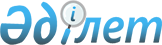 Ғабит Мүсірепов атындағы ауданы мәслихатының 2021 жылғы 8 қаңтардағы № 72-11 "2021-2023 жылдарға арналған Ғабит Мүсірепов атындағы ауданы Рузаев ауылдық округінің бюджетін бекіту туралы" шешіміне өзгерістер енгізу туралыСолтүстік Қазақстан облысы Ғабит Мүсірепов атындағы ауданы мәслихатының 2021 жылғы 22 шілдедегі № 7-6 шешімі
      Ғабит Мүсірепов атындағы ауданының мәслихаты ШЕШТІ:
      1. Солтүстік Қазақстан облысы Ғабит Мүсірепов атындағы ауданы мәслихатының "2021-2023 жылдарға арналған Ғабит Мүсірепов атындағы ауданы Рузаев ауылдық округінің бюджетін бекіту туралы" 2021 жылғы 8 қаңтардағы № 72-11 шешіміне (Нормативтік құқықтық актілерді мемлекеттік тіркеу тізілімінде № 6931 болып тіркелді) келесі өзгерістер енгізілсін:
      1-тармақ жаңа редакцияда жазылсын:
      "1. 2021-2023 жылдарға арналған Ғабит Мүсірепов атындағы ауданы Рузаев ауылдық округінің бюджеті осы шешімге тиісінше 1, 2 және 3-қосымшаларға сәйкес, оның ішінде 2021 жылға келесі көлемдерде бекітілсін:
      1) кірістер – 317 388,8 мың теңге:
      салықтық түсімдер – 14 500 мың теңге; салықтық емес түсімдер – 0; негізгі капиталды сатудан түсетін түсімдер – 0; трансферттер түсімі – 302 888,8 мың теңге; 2) шығындар – 318 262,2 мың теңге;
      3) таза бюджеттік кредиттеу – 0: бюджеттік кредиттер – 0;
      бюджеттік кредиттерді өтеу – 0;
      4) қаржылық активтерімен операциялар бойынша сальдо – 0:
      қаржылық активтерін сатып алу – 0;
      мемлекеттің қаржы активтерін сатудан түсетін түсімдер – 0;
      5) бюджет тапшылығы (профициті) – - 873,4 мың теңге;
      6) бюджет тапшылығын қаржыландыру (профицитін пайдалану) – 873,4 мың теңге:
      қарыздар түсімі – 0;
      қарыздарды өтеу – 0;
      бюджет қаражатының пайдаланылатын қалдықтары – 873,4 мың теңге.";
      көрсетілген шешімнің 1-қосымшасы осы шешімнің қосымшасына сәйкес жаңа редакцияда жазылсын.
      2. Осы шешім 2021 жылғы 1 қаңтардан бастап қолданысқа енгізіледі. 2021 жылға арналған Ғабит Мүсірепов атындағы ауданы Рузаев ауылдық округінің бюджеті
					© 2012. Қазақстан Республикасы Әділет министрлігінің «Қазақстан Республикасының Заңнама және құқықтық ақпарат институты» ШЖҚ РМК
				
      Солтүстік Қазақстан облысы
Ғабит Мүсірепов атындағы аудан
мәслихатының хатшысы 

Е. Әділбеков
Солтүстік Қазақстан облысыҒабит Мүсірепов атындағыауданы мәслихатының2021 жылғы 22 шілдедегі№ 7-6 шешімінеқосымшаСолтүстік Қазақстан облысыҒабит Мүсірепов атындағыауданы мәслихатының2021 жылғы 8 қаңтардағы№ 72-11 шешіміне1-қосымша
Санаты
Сыныбы
Кіші Сыныбы
Атауы
Сома (мың теңге)
1. Кiрiстер
317 388,8
1
Салықтық түсімдер
14 500
04
Меншiкке салынатын салықтар
14 500
1
Мүлiкке салынатын салықтар
160
3
Жер салығы
650
4
Көлiк құралдарына салынатын салық
13 690
2
Салықтық емес түсімдер
0
3
Негізгі капиталды сатудан түсетін түсімдер
0
4
Трансферттердің түсімдері
302 888,8
02
Мемлекеттік басқарудың жоғары тұрған органдарынан түсетін трансферттер
302 888,8
3
Аудандық (облыстық маңызы бар қаланың) бюджетінен түсетін трансферттер
302 888,8
Функционалдық топ
Бюджеттік бағдарламалардың әкімшісі
Бағдарлама
Атауы
Сома (мың теңге)
2. Шығындар
318 262,2
01
Жалпы сипаттағы мемлекеттік қызметтер
36 896,3
124
Аудандық маңызы бар қала, ауыл, кент, ауылдық округ әкімінің аппараты
36 896,3
001
Аудандық маңызы бар қала, ауыл, кент, ауылдық округ әкімінің қызметін қамтамасыз ету жөніндегі қызметтер
36 896,3
07
Тұрғын үй-коммуналдық шаруашылық
57 884,8
124
Аудандық маңызы бар қала, ауыл, кент, ауылдық округ әкімінің аппараты
57 884,8
008
Елдi мекендердегі көшелердi жарықтандыру
15 548
009
Елді мекендердің санитариясын қамтамасыз ету
2000
010
Жерлеу орындарын ұстау және туыстары жоқ адамдарды жерлеу
500
011
Елді мекендерді абаттандыру мен көгаландыру
7 450,7
014
Елді мекендерді сумен жабдықтауды ұйымдастыру
32 386,1
12
Көлік және коммуникация
3000
124
Аудандық маңызы бар қала, ауыл, кент, ауылдық округ әкімінің аппараты
3000
013
Аудандық маңызы бар қалаларда, ауылдарда, кенттерде, ауылдық округтерде автомобиль жолдарының жұмыс істеуін қамтамасыз ету
3000
13
Басқалар
220 481
124
Аудандық маңызы бар қала, ауыл, кент, ауылдық округ әкімінің аппараты
220 481
057
Ауыл-Ел бесігі жобасы шеңберінде ауылдық елді мекендердегі әлеуметтік және инженерлік инфрақұрылым бойынша іс-шараларды іске асыру"
220 481
15
Трансферттер
0,1
124
Аудандық маңызы бар қала, ауыл, кент, ауылдық округ әкімінің аппараты
0,1
048
Пайдаланылмаған (толық пайдаланылмаған) нысаналы трансферттерді қайтару
0,1
3. Таза бюджеттік кредиттеу
0
Бюджеттік кредиттер
0
Бюджеттік кредиттерді өтеу
0
4. Қаржы активтерiмен операциялар бойынша сальдо
0
Қаржы активтерін сатып алу
0
Мемлекеттің қаржы активтерін сатудан түсетін түсімдер
0
5. Бюджет тапшылығы (профициті)
-873,4
6. Бюджеттің тапшылығын қаржыландыру (профицитін пайдалану) 
873,4
Қарыздар түсімдері
0
Қарыздарды өтеу
0
Бюджет қаражатының пайдаланылатын қалдықтары
873,4
Санаты
Сыныбы
Кіші сыныбы
Атауы
Сома (мың теңге)
8
Бюджет қаражатының пайдаланылатын қалдықтары
873,4
01
Бюджет қаражатының қалдықтары
873,4
 1
Бюджет қаражатының бос қалдықтары
873,4